Bishop Hicks' Column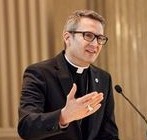 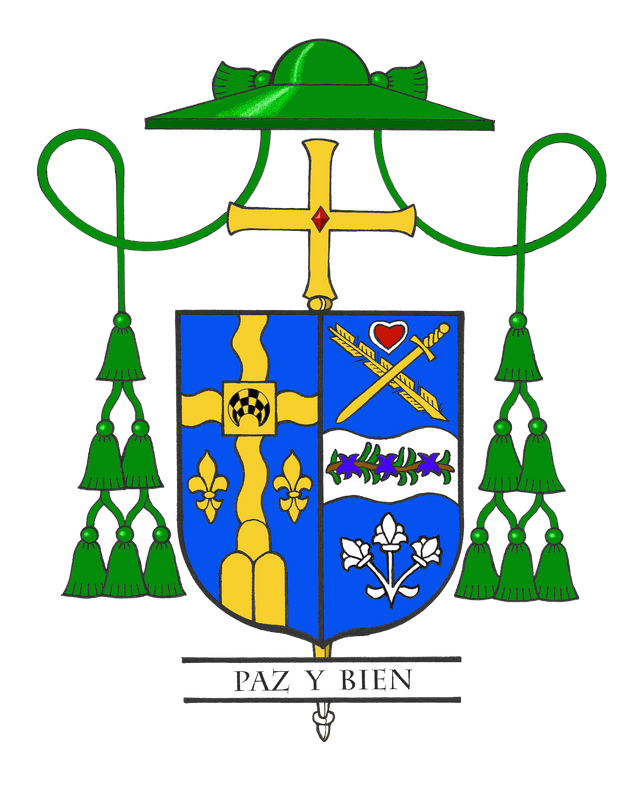 June 2022 | National revival celebrates beauty of the EucharistMany of you know how excited I am about the three-year National Eucharistic Revival the U.S. Conference of Catholic Bishops will launch  on June 19, the Sunday we celebrate the Feast of Corpus Christi or the  Solemnity  of  the  Most Holy Body and Blood of Christ. As I was thinking about this important event in the life of our Church, I recalled a  boyhood  story  of  a colleague of mine who serves as an auxiliary bishop in another diocese.When my colleague was elevated to  his  new post, a journalist with the diocesan newspaper naturally wrote an  article  about  him, talking with family and friends  about  his  background. His mom told a story of how her young son, the new bishop-elect, would  set  up  a  makeshift altar on the front porch of the family farmhouse and distribute those thin, wafer mints as the Eucharist. She told the journalist that her son insisted that  everyone  receive  “Communion” and be good Catholics.I love the innocence of this story, since my colleague knew even as a young boy the value and importance of the Eucharist.  My  hope  for this eucharistic revival is that it echoes  the holistic simplicity of my colleague’s boyhood mission. Soulful knowledge of the beauty of the whole of the Eucharist encompasses everything from adoration to praise  to  consumption  to going out into the world to put our faith into action, nourished by the body of Christ.Here in the Joliet diocese, we will embark on this eucharistic revival by celebrating a special Mass on Sun., June 19, at the Cathedral of St. Raymond Nonnatus in   Joliet.   Following   the Mass, I will lead a procession around the block on which the cathedral stands, carrying the monstrance and stopping   to   pray   at   Polish and Hispanic altars placed along the route.What better witness to our  love  of  the Eucharist than to proclaim it with a joyful walk that all our neighbors in Christ can see! The procession will then return to the cathedral for benediction. The diocese’s office of divine worship sent out  bulletin  announcements about the cathedral’s Mass to parishes in May.I realize that June 19 is also Father’s Day, but what a fine way to thank  God our Father  for the beautiful  gift of the Eucharist  by joining this celebratory procession. Let’s not forget the word “Eucharist” is derived from the Greek “eucharistia” for “thanksgiving.”This year’s Feast of Corpus Christi is only the beginning, as the eucharistic revival will culminate in a National Eucharistic Congress in Indianapolis in 2024 and then a year of following a Holy Spirit-driven mission so  that we can truly live as the body of Christ. You can read more about the timeline at the following link: https://www.eucharisticrevival.org/Additionally, leaders at the parish, deanery, diocesan and national  levels  will  be developing special liturgies and events during the next three years as we seek to keep the Eucharist as “the source and summit  of Christian life,” as encouraged by Vatican II.I hope you share my excitement for this eucharistic revival. I  look  with  inspiration to the homily of Pope Francis on last year’s solemnity: “In the Eucharist, we  contemplate and worship the God of love. The Lord  who breaks no one, yet allows himself to be broken. The Lord who does not demand sacrifices, but sacrifices himself. The Lord who  asks  nothing but gives everything. In celebrating and experiencing the Eucharist, we  too  are  called to share in this love.”